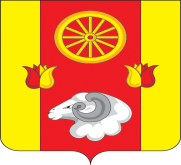 РОССИЙСКАЯ ФЕДЕРАЦИЯ              Администрация  Киевского сельского поселения                   Администрация Ремонтненского района       Ремонтненского района	          Ростовской области             346492, с. Киевка           ул. Ленинская №97               Тел. 33-1-66        № 93.24/544  от 29.09.2021 г.Отчет о проделанной работе Киевского сельского поселения по гармонизации межэтнических отношений за сентябрь 2021 года.1. Проведение заседаний консультативных советов и малых советов 2. Информация о ходе выполнения муниципальных программ борьбы с   экстремизмом и планов по гармонизации межэтнических отношений3. Проведённые сходы граждан4. В случаях возникновения конфликтных ситуаций: (обобщенная информация.)5. Информация о деятельности добровольных народных дружин6. Факты уничтожения посевов при несанкционированном выпасе скотаГлава Администрации  Киевского сельского поселения                                                           Г.Г.ГоловченкоКонсультативные советыДатаКоличество участниковПовестка дняПринятые решенияПринятые решенияПРОТОКОЛЗаседания Малого совета по межэтническим отношениямпри Администрации Киевского сельского поселения №4 21.09.202111 человек1.Об исполнении решений, принятых в ходе заседания Малого совета по межнациональным отношениям при Администрации Киевского сельского поселения.(Атаманенко Д.П.)1. РЕШИЛИ: 1. Информацию принять к сведению.1.1 Администрации сельского поселения, оперативно реагировать на возникающие конфликты в территориях с целью недопущения возникновения межэтнических  конфликтов среди населения.1.2.Секретарю Малого Совета по вопросам межэтнических отношений при Администрации Ремонтненского сельского поселения продолжить мониторинг исполнения поручений по итогам заседания Малого Совета.(срок: постоянно) 1. РЕШИЛИ: 1. Информацию принять к сведению.1.1 Администрации сельского поселения, оперативно реагировать на возникающие конфликты в территориях с целью недопущения возникновения межэтнических  конфликтов среди населения.1.2.Секретарю Малого Совета по вопросам межэтнических отношений при Администрации Ремонтненского сельского поселения продолжить мониторинг исполнения поручений по итогам заседания Малого Совета.(срок: постоянно) ПРОТОКОЛЗаседания Малого совета по межэтническим отношениямпри Администрации Киевского сельского поселения №4 21.09.202111 человек2. Об участии молодежи Киевского сельского поселения,  в   молодежной   акции   в   День солидарности в борьбе с терроризмом («Свеча  памяти») (Атаманенко Д.П.)РЕШИЛИ: 1.Информацию принять к сведению.1.2. Продолжить проводить работу среди молодёжи в рамках мероприятий по профилактике борьбы с экстремизмом и терроризмомРЕШИЛИ: 1.Информацию принять к сведению.1.2. Продолжить проводить работу среди молодёжи в рамках мероприятий по профилактике борьбы с экстремизмом и терроризмомПРОТОКОЛЗаседания Малого совета по межэтническим отношениямпри Администрации Киевского сельского поселения №4 21.09.202111 человек3.О ситуации  в части заключения договоров сельхозпредприятия с владельцами ЛПХ, занимающими ЖТ, а также  о соблюдении ветеринарного законодательства (Апанасенко С.П)1. РЕШИЛИ: 1.1. Информацию принять  к сведению.1.2.. Апанасенко С.П-– председатель колхоза п/з «Киевский» продлить  до 25.10.2021г. работы по оформлению договорных отношений с владельцами ЛПХ, ИП, находящимися на животноводческих точках, стоящих на балансе колхоза племзавод «Киевский», предусмотрев в договорах соблюдение норматива нагрузки сельскохозяйственных животных на единицу пощади пастбища, а также допуск арендодателя на животноводческую точку в любое время с целью контроля использования переданного в аренду имущества.1.3. Головченко Г.Г – главе Администрации Киевского сельского поселения , обеспечить контроль за выполнением работы по оформлению договорных отношений с владельцами ЛПХ, ИП находящимися на животноводческих точках, стоящих на балансе колхоза племзавод «Киевский».1. РЕШИЛИ: 1.1. Информацию принять  к сведению.1.2.. Апанасенко С.П-– председатель колхоза п/з «Киевский» продлить  до 25.10.2021г. работы по оформлению договорных отношений с владельцами ЛПХ, ИП, находящимися на животноводческих точках, стоящих на балансе колхоза племзавод «Киевский», предусмотрев в договорах соблюдение норматива нагрузки сельскохозяйственных животных на единицу пощади пастбища, а также допуск арендодателя на животноводческую точку в любое время с целью контроля использования переданного в аренду имущества.1.3. Головченко Г.Г – главе Администрации Киевского сельского поселения , обеспечить контроль за выполнением работы по оформлению договорных отношений с владельцами ЛПХ, ИП находящимися на животноводческих точках, стоящих на балансе колхоза племзавод «Киевский».ПРОТОКОЛЗаседания Малого совета по межэтническим отношениямпри Администрации Киевского сельского поселения №4 21.09.202111 человек4. О соблюдении легитимности проживания и трудовой деятельности на территории сельского поселения граждан различных национальностей, наличии соответствующих документов, принятии мер к нарушителям (Лобачев А.С.)1. РЕШИЛИ: 1.1. Информацию принять к сведению.1.2. Главам сельских поселений продолжать работу по контролю легитимности проживания мигрантов, продолжать разъяснительную работу среди населения.1.3 Продолжать проводить работу по мониторингу межнациональных и межконфессиональных отношений на территории сельского поселения.1. РЕШИЛИ: 1.1. Информацию принять к сведению.1.2. Главам сельских поселений продолжать работу по контролю легитимности проживания мигрантов, продолжать разъяснительную работу среди населения.1.3 Продолжать проводить работу по мониторингу межнациональных и межконфессиональных отношений на территории сельского поселения.Наименование мероприятияДата проведения№ пунктов программ (планов)Объём выполнения1.2 сентября в поселении прошли мероприятия, посвященные Дню солидарности в борьбе с терроризмом:-Распространение на медиа-ресурсах информационного материала     https://vk.com/wall-196032319_521   - для взрослого населения в фойе ДК проведен Урок памяти: «Терроризм – это тоже война»   https://vk.com/wall-196032319_522 - для учащихся была проведена познавательная беседа «Беслан….Сентябрь….Навсегда…»https://ok.ru/profile/574082462474/statuses/153611120610058- Классный час посвященный памяти жертв Беслана «Трагедия Беслана – боль России!». МБОУ Киевская СШ. 2.Тематическая беседа для детей и родителей «Безопасный интернет» https://ok.ru/profile/574082462474/statuses/153627377142538 3.День памяти жертв блокады Ленинграда размещение информационного материала https://ok.ru/profile/574082462474/statuses/1536204490698341.Мероприятия приуроченные к празднованию дня знаний:- Флешмоб «Читай со мной»            https://vk.com/wall-196032319_518 - Флешмоб «Читай со мной»            https://vk.com/wall-196032319_524-Всероссийская акция “МыВместе соберём ребёнка в школу»             https://vk.com/wall-196032319_519 -Акция «#СНОВАВШКОЛУ»    https://vk.com/wall-196032319_526  2. Мероприятия по профилактике детского травматизма:- распространение на медиа-ресурсах информационного мультфильма по профилактики ДДТ: «Три правила безопасного перехода дороги» https://vk.com/wall-196032319_527 «Безопасный маршрут для ребёнка» https://vk.com/wall-196032319_528 Видео урок «Первая помощь при асфиксии»   https://vk.com/wall-196032319_531 «Правила поведения при пожаре в школе»    https://vk.com/wall-196032319_532 3. 21.09.2021г. онлайн беседа «Легко ли быть толерантным?»        https://ok.ru/profile/574082462474/statuses/153659344227082с 01.09.2021г. по 03.09.2021г.10.09.2021г08.09.2021г.06.09.2021г.,п.9 подпрограммы «Содействие развитию институтов и инициатив гражданского общества Киевского сельского поселения на 2014-2020 годы».      62 просмотра137 просмотров     70 чел.106 просмотров        86 просмотров142 просмотра       105 просмотров88 просмотров        64 просмотров        43  просмотра       49 просмотровДата и место проведенияКоличество участниковКто проводилПоднимаемые вопросыПринятые решенияДата и местоПричины конфликтаУстановочные данные участниковПринятые меры по локализации конфликтаПринятые процессуальные решенияНаименование мероприятияЧисленность дружинниковФИО руководителя дружиныЭтнический состав дружиныОхрана общественного порядка14 человекСавченко Александр ВикторовичРусские - 5чел.,Аварцы – 1 чел.,Даргинцы – 1 чел.Дата и местоПричинитель вреда (ФИО, национальность)Пострадавший (ФИО, национальность)Меры, принятые органами власти